ВПР 2020Руководитель Рособрнадзора Сергей Кравцов в ходе Всероссийского совещания руководителей органов исполнительной власти субъектов РФ рассказал о предварительных итогах ВПР 2019 года.— Презентация с пресс конференции Рособрнадзора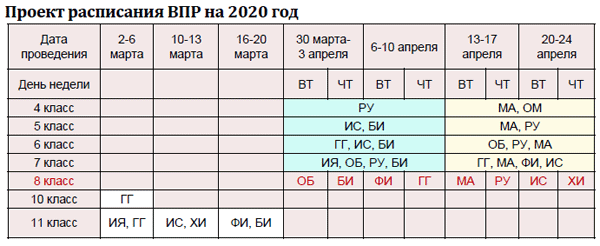 В ВПР в 2019 году приняли участие более 5,5 миллионов школьников из 4-х, 5-х, 6-х, 7-х, 10-х и 11-х классов.Сергей Кравцов рассказал, что важной новацией в процедуре проведения ВПР в 2020 году станет формирование контрольных измерительных материалов для обучающихся 4-7, 11 классов посредством генерации вариантов из создаваемого в настоящее время Рособрнадзором банка ВПР, проведение в любой день в заданный промежуток.В 2020 году также планируется добавить ВПР в 8 классе, они будут проводиться школами в режиме апробации.Предметы: математика, русский язык, биология, история, обществознание, география, физика, химия.ВПР 2020. Классы. ПредметыВсероссийские проверочные работы ВПР в 2020 году пройдут в 4, 5, 6, 7, 8, 10, 11 классах.Участие 4, 5, 6, 7 классов в проверочной работе будет являться обязательным для всех школ.В 8 классах ВПР 2020 пройдут в режиме апробации.Для 10-11 классов участие в данной контрольной — добровольное.ВПР 2020 год — классы и предметыИсточник информации:— Официальный сайт Рособрнадзора— Презентация с пресс конференции Рособрнадзора4 класс— русский язык (часть 1- диктант, часть 2)— математика— окружающий мир5 класс (ВПР 2020 обязательны для всех)— русский язык— математика— история— биология6 класс  (обязательны для всех)— русский язык— математика— история— биология— география— обществознание7 класс (ВПР 2020 впервые пройдут в обязательном порядке)— иностранный язык— обществознание— русский язык— биология— математика— география— история— физика11 класс— история— биология— география— химия— физика— иностранный языкНововведения ВПР на 2020 год:— Формирование работ из банка заданий ВПР для 4-7, 11 классов, проведение в любой день в заданный промежуток— Использование банка заданий ВПР 2020 при проведении процедур государственного контроля качества образования на региональном уровне.